ПРИМОРСКАЯ ТРАНСПОРТНАЯ ПРОКУРАТУРА РАЗЪЯСНЯЕТ(ул. Адмирала Фокина, д. 2, г. Владивосток) Признание вины в совершении коммерческого подкупа освобождает юридическое лицо от ответственности  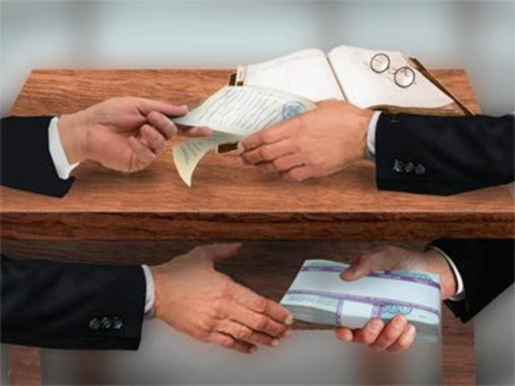  Статьей 19.28 Кодекса Российской Федерации об административных правонарушениях (далее - КоАП РФ) предусмотрена административная ответственность за коммерческий подкуп — незаконную передачу, предложение или обещание должностному лицу вознаграждения от имени или в интересах юридического лица.Такое коррупционное правонарушение влечет наложение административного штрафа на юридических лиц в размере до трехкратной суммы денежных средств, стоимости ценных бумаг, иного имущества, услуг имущественного характера, иных имущественных прав, незаконно переданных или оказанных либо обещанных или предложенных от имени юридического лица, но не менее одного миллиона рублей с конфискацией денег, ценных бумаг, иного имущества или стоимости услуг имущественного характера, иных имущественных прав.Федеральным законом от 03.08.2018 № 298-ФЗ в статью 19.28 КоАП РФ внесены изменения. Статья дополнена частью пятой, согласно которой юридическое лицо освобождается от административной ответственности за административное правонарушение, предусмотренное статьей 19.28 КоАП РФ, если оно способствовало выявлению данного правонарушения, проведению административного расследования и (или) выявлению, раскрытию и расследованию преступления, связанного с данным правонарушением, либо в отношении этого юридического лица имело место вымогательство.Таким образом, предприниматели — юридические лица, добровольно сообщившие правоохранительным органам либо в прокуратуру о фактах вымогательства у них взятки со стороны должностных лиц либо об обстоятельствах уже совершенного представителем юридического лица правонарушения или преступления, связанного с предложением/обещанием/дачей взятки должностному лицу, освобождаются от административной ответственности, предусмотренной статьей 19.28 КоАП РФ.Нововведение об освобождении от административной ответственности не распространяется на административные правонарушения, совершенные в отношении иностранных должностных лиц и должностных лиц публичных международных организаций при осуществлении коммерческих сделок.Разъяснения подготовил помощник Приморского транспортного прокурора Романов А.М.